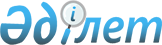 О внесении изменений и дополнений в решение маслихата от 22 декабря 2008 года № 120 "О районном бюджете Алтынсаринского района на 2009 год"Решение маслихата Алтынсаринского района Костанайской области от 23 ноября 2009 года № 190. Зарегистрировано Управлением юстиции Алтынсаринского района Костанайской области 11 декабря 2009 года № 9-5-98

      В соответствии со статьей 109 Бюджетного кодекса Республики Казахстан от 4 декабря 2008 года, статьи 6 Закона Республики Казахстан от 23 января 2001 года "О местном государственном управлении и самоуправлении в Республике Казахстан", решением Костанайского областного маслихата от 20 ноября 2009 года № 232 и постановлением акимата Алтынсаринского района от 23 ноября 2009 года № 281 "О внесении изменений и дополнений в районный бюджет Алтынсаринского района на 2009 год" Алтынсаринский районный маслихат РЕШИЛ:



      1. Внести в решение маслихата "О районном бюджете Алтынсаринского района на 2009 год" от 22 декабря 2008 года № 120 (номер в Реестре государственной регистрации нормативных правовых актов 9-5-77 опубликованного 8 января 2009 года в газете "Таза бұлақ-Чистый родник") следующие изменения и дополнения:

      Приложения 1, 2 указанного решения изложить в новой редакции согласно приложения 1, 4 к настоящему решению маслихата.



      2. Настоящее решение вводится в действие с 1 января 2009 года.      Председатель внеочередной

      сессии Алтынсаринского

      районного маслихата                        Е. Павлюк      Секретарь Алтынсаринского

      районного маслихата                Т. Кульмагамбетов      СОГЛАСОВАНО:      Начальник

      Государственного учреждения

      "Отдел экономики и бюджетного

      планирования акимата

      Алтынсаринского района"

      _________________ Л. Калюжная

      23.11.2009      Начальник

      Государственного учреждении

      "Отдел финансов акимата

      Алтынсаринского района"

      ___________________ Г. Шлягер

      23.11.2009      Начальник

      Государственного учреждения

      "Налоговое управление по

      Алтынсаринскому району Налогового

      департамента по Костанайской области

      Налогового комитета Министерства

      финансов Республики Казахстан"

      ______________________ К. Оркашбаев

      23.11.2009

 

Приложение 1          

к решению маслихата      

от 23 ноября 2009 года № 190  к утвержденному приложению 1  

решению районного маслихата   

от 22 декабря 2008 года № 120   Бюджет Алтынсаринского района на 2009 год

 

Приложение 2          

к решению маслихата       

от 23 ноября 2009 года № 190  к утвержденному приложению 4  

решению районного маслихата   

от 22 декабря 2008 года № 120   Перечень бюджетных программ

аулов (сел), аульных (сельских) округов

Алтынсаринского района на 2009 год

 
					© 2012. РГП на ПХВ «Институт законодательства и правовой информации Республики Казахстан» Министерства юстиции Республики Казахстан
				КатегорияКатегорияКатегорияКатегорияКатегорияУточненный

бюджет

(тысяч

тенге)КлассКлассКлассКлассУточненный

бюджет

(тысяч

тенге)ПодклассПодклассПодклассУточненный

бюджет

(тысяч

тенге)СпецификаСпецификаУточненный

бюджет

(тысяч

тенге)НаименованиеУточненный

бюджет

(тысяч

тенге)ДОХОДЫ908093,91Налоговые поступления259957101Подоходный налог1300371012Индивидуальный подоходный налог130037103Социальный налог868231031Социальный налог86823104Налоги на собственность388471041Hалоги на имущество286941043Земельный налог24921044Hалог на транспортные средства66611045Единый земельный налог1000105Внутренние налоги на товары, работы и

услуги39251052Акцизы6601053Поступления за использование

природных и других ресурсов25001054Сборы за ведение предпринимательской

и профессиональной деятельности765108Обязательные платежи, взимаемые за

совершение юридически значимых

действий и (или) выдачу документов

уполномоченными на то

государственными органами или

должностными лицами3251081Государственная пошлина3252Неналоговые поступления505201Доходы от государственной собственности3252015Доходы от аренды имущества,

находящегося в государственной

собственности325206Прочие неналоговые поступления1802061Прочие неналоговые поступления1803Поступления от продажи основного

капитала1403031Продажа земли1404Поступления трансфертов647491,9402Трансферты из вышестоящих органов

государственного управления647491,94022Трансферты из областного бюджета647491,9Функциональная группаФункциональная группаФункциональная группаФункциональная группаФункциональная группаФункциональная группаУточненный

бюджет

(тысяч

тенге)Функциональная подгруппаФункциональная подгруппаФункциональная подгруппаФункциональная подгруппаФункциональная подгруппаУточненный

бюджет

(тысяч

тенге)Администратор бюджетных программАдминистратор бюджетных программАдминистратор бюджетных программАдминистратор бюджетных программУточненный

бюджет

(тысяч

тенге)ПрограммаПрограммаПрограммаУточненный

бюджет

(тысяч

тенге)ПодпрограммаПодпрограммаУточненный

бюджет

(тысяч

тенге)НаименованиеУточненный

бюджет

(тысяч

тенге)ЗАТРАТЫ920875,91Государственные услуги общего

характера105237101Представительные,

исполнительные и другие

органы, выполняющие общие

функции государственного

управления93872101112Аппарат маслихата района

(города областного значения)7943101112001Обеспечение деятельности

маслихата района (города

областного значения)7943101122Аппарат акима района (города

областного значения)36284101122001Обеспечение деятельности

акима района (города областного

значения)36284101123Аппарат акима района в

городе, города районного

значения, поселка, аула (села),

аульного (сельского) округа49645101123001Функционирование аппарата

акима района в городе, города

районного значения, поселка,

аула (села), аульного

(сельского) округа49645102Финансовая деятельность6581102452Отдел финансов района (города

областного значения)6581102452001Обеспечение деятельности

Отдела финансов6461102452011Учет, хранение, оценка и

реализация имущества,

поступившего в коммунальную

собственность120105Планирование и статистическая

деятельность4784105453Отдел экономики и бюджетного

планирования района (города

областного значения)4784105453001Обеспечение деятельности

Отдела экономики и бюджетного

планирования47842Оборона1027201Военные нужды1027201122Аппарат акима района (города

областного значения)1027201122005Мероприятия в рамках

исполнения всеобщей воинской

обязанности10274Образование536663,9401Дошкольное воспитание и

обучение12689401464Отдел образования района

(города областного значения)12689401464009Обеспечение деятельности

организаций дошкольного

воспитания и обучения12689402Начальное, основное среднее и

общее среднее образование479304,9402464Отдел образования района

(города областного значения)479304,9402464003Общеобразовательное обучение466871,9402464010Внедрение новых технологий

обучения в государственной

системе образования за счет

целевых трансфертов из

республиканского бюджета12433409Прочие услуги в области

образования44670409464Отдел образования района

(города областного значения)9005409464001Обеспечение деятельности

отдела образования5101409464005Приобретение и доставка

учебников, учебно-методических

комплексов для государственных

учреждений образования района

(города областного значения)3500409464007Проведение школьных олимпиад,

внешкольных мероприятий и

конкурсов районного

(городского) масштаба404409467Отдел строительства района

(города областного значения)35665409467037Строительство и реконструкция

объектов образования356656Социальная помощь и

социальное обеспечение54760602Социальная помощь46127602451Отдел занятости и социальных

программ района (города

областного значения)46127602451002Программа занятости18646602451005Государственная адресная

социальная помощь3006602451007Социальная помощь отдельным

категориям нуждающихся

граждан по решениям местных

представительных органов6413602451010Материальное обеспечение

детей-инвалидов,

воспитывающихся и обучающихся

на дому371602451014Оказание социальной помощи

нуждающимся гражданам на дому6335602451016Государственные пособия на

детей до 18 лет10028602451017Обеспечение нуждающихся

инвалидов обязательными

гигиеническими средствами и

предоставление услуг

специалистами жестового

языка, индивидуальными

помощниками в соответствии с

индивидуальной программой

реабилитации инвалида1328609Прочие услуги в области

социальной помощи и

социального обеспечения8633609451Отдел занятости и социальных

программ района (города

областного значения)8633609451001Обеспечение деятельности

отдела занятости и социальных

программ8386609451011Оплата услуг по зачислению,

выплате и доставке пособий и

других социальных выплат2477Жилищно-коммунальное

хозяйство69061701Жилищное хозяйство37691701467Отдел строительства района

(города областного значения)37691701467003Строительство и (или)

приобретение жилья

государственного

коммунального жилищного фонда21215701467004Развитие, обустройство и (или) приобретение инженерно-

коммуникационной

инфоструктуры16476702Коммунальное хозяйство25300702458Отдел жилищно-коммунального

хозяйства, пассажирского

транспорта и автомобильных

дорог района (города

областного значения)6300702458012Функционирование системы

водоснабжения и водоотведения6300702467Отдел строительства района

(города областного значения)19000702467006Развитие системы водоснабжения19000703Благоустройство населенных

пунктов6070703123Аппарат акима района в

городе, города районного

значения, поселка, аула (села),

аульного (сельского) округа6070703123008Освещение улиц населенных

пунктов2147703123011Благоустройство и озеленение

населенных пунктов39238Культура, спорт, туризм и

информационное пространство52985801Деятельность в области

культуры18298801455Отдел культуры и развития

языков района (города

областного значения)18298801455003Поддержка культурно-досуговой

работы18298802Спорт5244802465Отдел физической культуры и

спорта района (города

областного значения)5244802465006Проведение спортивных

соревнований на районном

(города областного значения) уровне3377802465007Подготовка и участие членов

сборных команд района (города

областного значения) по

различным видам спорта на

областных спортивных

соревнованиях1867803Информационное пространство16392803455Отдел культуры и развития

языков района (города

областного значения)15744803455006Функционирование районных

(городских) библиотек14854803455007Развитие государственного

языка и других языков народа

Казахстана890803456Отдел внутренней политики

района (города областного

значения)648803456002Проведение государственной

информационной политики через

средства массовой информации648809Прочие услуги по организации

культуры, спорта, туризма и

информационного пространства13051809455Отдел культуры и развития

языков района (города

областного значения)4358809455001Обеспечение деятельности

отдела культуры и развития

языков4358809456Отдел внутренней политики

района (города областного

значения)4737809456001Обеспечение деятельности

отдела внутренней политики4737809465Отдел физической культуры и

спорта района (города

областного значения)3956809465001Обеспечение деятельности

отдела физической культуры и

спорта395610Сельское, водное, лесное,

рыбное хозяйство, особо

охраняемые природные

территории, охрана окружающей

среды и животного мира,

земельные отношения186141001Сельское хозяйство78111001462Отдел сельского хозяйства

района (города областного

значения)78111001462001Обеспечение деятельности

отдела сельского хозяйства53371001462099Реализация мер социальной

поддержки специалистов

социальной сферы сельских

населенных пунктов за счет

целевого трансферта из

республиканского бюджета24741006Земельные отношения50031006463Отдел земельных отношений

района (города областного значения)50031006463001Обеспечение деятельности

отдела земельных отношений50031009Прочие услуги в области

сельского, водного, лесное,

рыбного хозяйства, охраны

окружающей среды и земельных

отношений58001009123Аппарат акима района в

городе, города районного

значения, поселка, аула (села),

аульного (сельского) округа58001009123019Финансирование социальных

проектов в поселках, аулах

(селах), аульных (сельских)

округах в рамках реализации

стратегий региональной

занятости и переподготовки

кадров580011Промышленность, архитектурная,

градостроительная и

строительная деятельность79531102Архитектурная,

градостроительная и

строительная деятельность79531102467Отдел строительства района

(города областного значения)41481102467001Обеспечение деятельности

отдела строительства41481102468Отдел архитектуры и

градостроительства района

(города областного значения)38051102468001Обеспечение деятельности

отдела архитектуры и

градостроительства380512Транспорт и коммуникации610331201Автомобильный транспорт610331201458Отдел жилищно-коммунального

хозяйства, пассажирского

транспорта и автомобильных

дорог района (города

областного значения)610331201458023Обеспечение функционирования

автомобильных дорог6103313Прочие135421303Поддержка предпринимательской

деятельности и защита

конкуренции39371303469Отдел предпринимательства

района (города областного

значения)39371303469001Обеспечение деятельности

отдела предпринимательства39371309Прочие96051309452Отдел финансов района (города

областного значения)50001309452014Формирование или увеличение

уставного капитала

юридических лиц50001309458Отдел жилищно-коммунального

хозяйства, пассажирского

транспорта и автомобильных

дорог района (города

областного значения)46051309458001Обеспечение деятельности

отдела жилищно-коммунального

хозяйства, пассажирского

транспорта и автомобильных

дорог4605Чистое бюджетное кредитование:0бюджетные кредиты;погашение бюджетных кредитов;Сальдо по операциям с

финансовыми активами0приобретение финансовых

активов;поступления от продажи

финансовых активов

государства;Дефицит (профицит) бюджета12782Финансирование дефицита

(использование профицита)

бюджета12782поступление займов;погашение займов;используемые остатки

бюджетных средств.12782Функциональная группаФункциональная группаФункциональная группаФункциональная группаФункциональная группаУточненный

бюджет

(тысяч

тенге)Функциональная подгруппаФункциональная подгруппаФункциональная подгруппаФункциональная подгруппаУточненный

бюджет

(тысяч

тенге)Администратор бюджетных программАдминистратор бюджетных программАдминистратор бюджетных программУточненный

бюджет

(тысяч

тенге)ПрограммаПрограммаУточненный

бюджет

(тысяч

тенге)НаименованиеУточненный

бюджет

(тысяч

тенге)01Государственные услуги общего

характера496451Представительные, исполнительные

и другие органы, выполняющие

общие функции государственного

управления49645123Аппарат акима района в городе,

города районного значения,

поселка, аула (села), аульного

(сельского) округа49645001Функционирование аппарата акима

района в городе, города

районного значения, поселка,

аула (села), аульного

(сельского) округа49645123Аппарат акима Большечураковского

аульного (сельского) округа4446001Функционирование

Большечураковского аппарата

акима, аульного (сельского)

округа4446123Аппарат акима Димитровского

аульного (сельского) округа3778001Функционирование Димитровского

аппарата акима, аульного

(сельского) округа3778123Аппарат акима Докучаевского

аульного (сельского) округа4388001Функционирование Докучаевского

аппарата акима, аульного

(сельского) округа4388123Аппарат акима аула (села)

Красный Кордон4080001Функционирование аула (села)

Красный Кордон4080123Аппарат акима Лермонтовского

аульного (сельского) округа3944001Функционирование Лермонтовского

аппарата акима, аульного

(сельского) округа3944123Аппарат акима Маяковского

аульного (сельского) округа4798001Функционирование Маяковского

аппарата акима, аульного

(сельского) округа4798123Аппарат акима Новоалексеевского

аульного (сельского) округа4048001Функционирование

Новоалексеевского аппарата

акима, аульного (сельского)

округа4048123Аппарат акима Приозерного

аульного (сельского) округа3690001Функционирование Приозерного

аппарата акима, аульного

(сельского) округа3690123Аппарат акима Силантьевского

аульного (сельского) округа4443001Функционирование Силантьевского

аппарата акима, аульного

(сельского) округа4443123Аппарат акима аула (села)

Свердловка4140001Функционирование аула (села)

Свердловка4140123Аппарат акима Щербаковского

аульного (сельского) округа4303001Функционирование Щербаковского

аппарата акима, аульного

(сельского) округа4303123Аппарат акима аула (села)

Убаганское3587001Функционирование аула (села)

Убаганское35877Жилищно-коммунальное хозяйство607003Благоустройство населенных

пунктов6070123Аппарат акима района в городе,

города районного значения,

поселка, аула (села), аульного

(сельского) округа6070008Освещение улиц населенных

пунктов2147011Благоустройство и озеленение

населенных пунктов3923123Аппарат акима Большечураковского

аульного (сельского) округа277008Освещение улиц населенных

пунктов177011Благоустройство и озеленение

населенных пунктов100123Аппарат акима Димитровского

аульного (сельского) округа1556008Освещение улиц населенных

пунктов116011Благоустройство и озеленение

населенных пунктов1440123Аппарат акима Докучаевского

аульного (сельского) округа223008Освещение улиц населенных

пунктов223123Аппарат акима аула (села)

Красный Кордон245008Освещение улиц населенных

пунктов195011Благоустройство и озеленение

населенных пунктов50123Аппарат акима Лермонтовского

аульного (сельского) округа360008Освещение улиц населенных

пунктов110011Благоустройство и озеленение

населенных пунктов250123Аппарат акима Маяковского

аульного (сельского) округа115008Освещение улиц населенных

пунктов115123Аппарат акима Новоалексеевского

аульного (сельского) округа279008Освещение улиц населенных

пунктов179011Благоустройство и озеленение

населенных пунктов100123Аппарат акима Приозерного

аульного (сельского) округа420011Благоустройство и озеленение

населенных пунктов420123Аппарат акима Силантьевского

аульного (сельского) округа281008Освещение улиц населенных

пунктов281123Аппарат акима аула (села)

Свердловка416008Освещение улиц населенных

пунктов116011Благоустройство и озеленение

населенных пунктов300123Аппарат акима Щербаковского

аульного (сельского) округа275008Освещение улиц населенных

пунктов275123Аппарат акима аула (села)

Убаганское1623008Освещение улиц населенных

пунктов360011Благоустройство и озеленение

населенных пунктов126310Сельское, водное, лесное, рыбное

хозяйство, особо охраняемые

природные территории, охрана

окружающей среды и животного

мира, земельные отношения580009Прочие услуги в области

сельского, водного, лесное,

рыбного хозяйства, охраны

окружающей среды и земельных

отношений5800123Аппарат акима района в городе,

города районного значения,

поселка, аула (села), аульного

(сельского) округа5800019Финансирование социальных

проектов в поселках, аулах

(селах), аульных (сельских)

округах в рамках реализации

стратегий региональной занятости

и переподготовки кадров5800123Аппарат акима Димитровского

аульного (сельского) округа1100019Финансирование социальных

проектов в поселках, аулах

(селах), аульных (сельских)

округах в рамках реализации

стратегий региональной занятости

и переподготовки кадров1100123Аппарат акима Докучаевского

аульного (сельского) округа1100019Финансирование социальных

проектов в поселках, аулах

(селах), аульных (сельских)

округах в рамках реализации

стратегий региональной занятости

и переподготовки кадров1100123Аппарат акима Маяковского

аульного (сельского) округа1000019Финансирование социальных

проектов в поселках, аулах

(селах), аульных (сельских)

округах в рамках реализации

стратегий региональной занятости

и переподготовки кадров1000123Аппарат акима Силантьевского

аульного (сельского) округа1300019Финансирование социальных

проектов в поселках, аулах

(селах), аульных (сельских)

округах в рамках реализации

стратегий региональной занятости

и переподготовки кадров1300123Аппарат акима Щербаковского

аульного (сельского) округа1300019Финансирование социальных

проектов в поселках, аулах

(селах), аульных (сельских)

округах в рамках реализации

стратегий региональной занятости

и переподготовки кадров1300